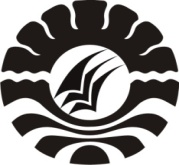 ELEKTRONIK TUGAS AKHIR ( E-TA )PENERAPAN MODEL PEMBELAJARAN BERBASIS MASALAH DALAMMENINGKATKAN HASIL BELAJAR SISWA PADA MATAPELAJARAN IPA SISWA KELAS IV SDN 66 KAJANGKECAMATAN MANGARABOMBANGKABUPATEN TAKALARHERNA TAHIRPROGRAM STUDIPENDIDIKAN GURU SEKOLAH DASAR FAKULTAS ILMU PENDIDIKAN UNIVERSITAS NEGERI MAKASSAR2014ELEKTONIK TUGAS AKHIR ( E- TA )PENERAPAN MODEL PEMBELAJARAN BERBASIS MASALAH DALAMMENINGKATKAN HASIL BELAJAR SISWA PADA MATAPELAJARAN IPA SISWA KELAS IV SDN 66 KAJANGKECAMATAN MANGARABOMBANGKABUPATEN TAKALAR.Diajukan untuk Memenuhi Sebagian  Persyaratan  Guna  Memperoleh  Gelar   Sarjana Pendidikan  ( S. Pd ) Pada Program Studi Pendidikan Guru Sekolah Dasar Strata Satu Fakultas Ilmu Pendidikan Universitas Negeri MakassarHERNA TAHIR1047240337PROGRAM STUDI PENDIDIKAN GURU SEKOLAH DASAR FAKULTAS ILMU PENDIDIKAN UNIVERSITAS NEGERI MAKASSAR2014ELEKTRONIK TUGAS AKHIR  ( E-TA )PENERAPAN MODEL PEMBELAJARAN BERBASIS MASALAH DALAMMENINGKATKAN HASIL BELAJAR SISWA PADA MATAPELAJARAN IPA SISWA KELAS IV SDN 66 KAJANGKECAMATAN MANGARABOMBANGKABUPATEN TAKALARHERNA TAHIRPROGRAM STUDIPENDIDIKAN GURU SEKOLAH DASAR FAKULTAS ILMU PENDIDIKAN UNIVERSITAS NEGERI MAKASSAR2014TUGAS AKHIR ELEKTRONIK ( E-TA )PENERAPAN  METODE  QUANTUM  LEARNING UNTUK MENINGKATKAN  HASIL BELAJAR  IPS  PADA SISWAKELAS  IV  SDN  NO 127 INPRES  HOMEBASEKECAMATAN  POLONGBANGKENG UTARAKABUPATEN TAKALARPITRIANIPROGRAM STUDIPENDIDIKAN GURU SEKOLAH DASAR FAKULTAS ILMU PENDIDIKAN UNIVERSITAS NEGERI MAKASSARUNM2014TUGAS AKHIR ELEKTRONIK ( E-TA )PENERAPAN MODEL PEMBELAJARAN ROLE PLAYING DALAM MENINGKATKAN HASIL BELAJAR MURID PADA MATA PELAJARAN PENDIDIKAN KEWARGANEGARAAN KELAS V SDN 54 MALOLO KECAMATAN POLONGBANGKENG UTARA KABUPATEN TAKALARROSHENRIANIPROGRAM STUDIPENDIDIKAN GURU SEKOLAH DASAR FAKULTAS ILMU PENDIDIKAN UNIVERSITAS NEGERI MAKASSAR2014